Отчет о проведении мероприятия.Развлечение «В гостях у сказок »Сказка по лесу идёт -
Сказку за руку ведёт,
Сказка-умница и прелесть,
С нами рядышком живет.13 сентября в нашей группе было проведено развлечение « В гостях у сказок ». На этом мероприятии мы с детьми постарались вспомнить сказки и сказочных героев, поиграли в игры, узнали много нового и интересного, отдохнули вместе со сказкой. На кануне мероприятия ребята нарисовали любимого сказочного героя . Слушая и читая сказку, мы попадаем в волшебный мир, где происходят чудеса, где добро всегда побеждает зло.Цель нашего развлечения :– вспомнить как можно больше сказок, их авторов и героев, а ещё больше приобщиться к чтению.  -  выяснить, какие сказки,  и каких сказочных героев знают дети; - выявить лучших знатоков сказок; - способствовать развитию речи детей, воображения, образного мышления, визуального восприятия, памяти; -   расширить кругозор детей; содействовать сплочению коллектива, умению работать в команде;   -  воспитывать любовь к чтению художественной литературы.Предварительная работа: чтение детям сказок , "Сестрица Аленушка и братец Иванушка", "Гуси - лебеди", "Заюшкина избушка", Бычок - смоляной бочок", "Теремок", "Волк и семеро козлят", "Крошечка - Хаврошечка", сказки К.Чуковского.Атрибуты и оформление: рисунки детей (любимые сказочные персонажи), веселая музыка,  золотой ключик ,экран с презентацией, кувшинки, книга сказок, волшебный сундучок, ковер -самолет..Место проведения: группа « Солнышко" 13.09.2019г.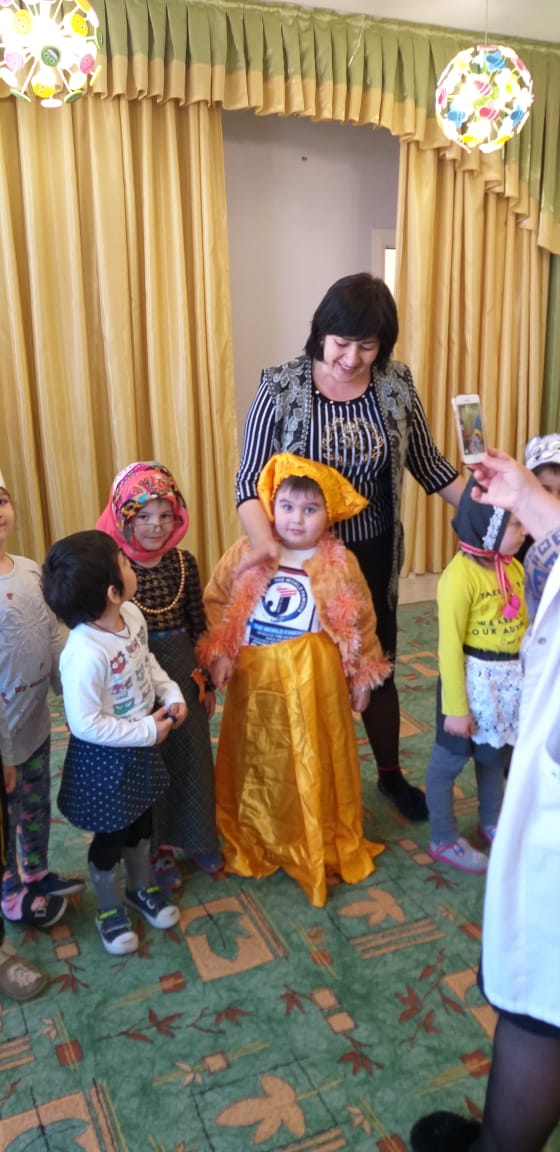 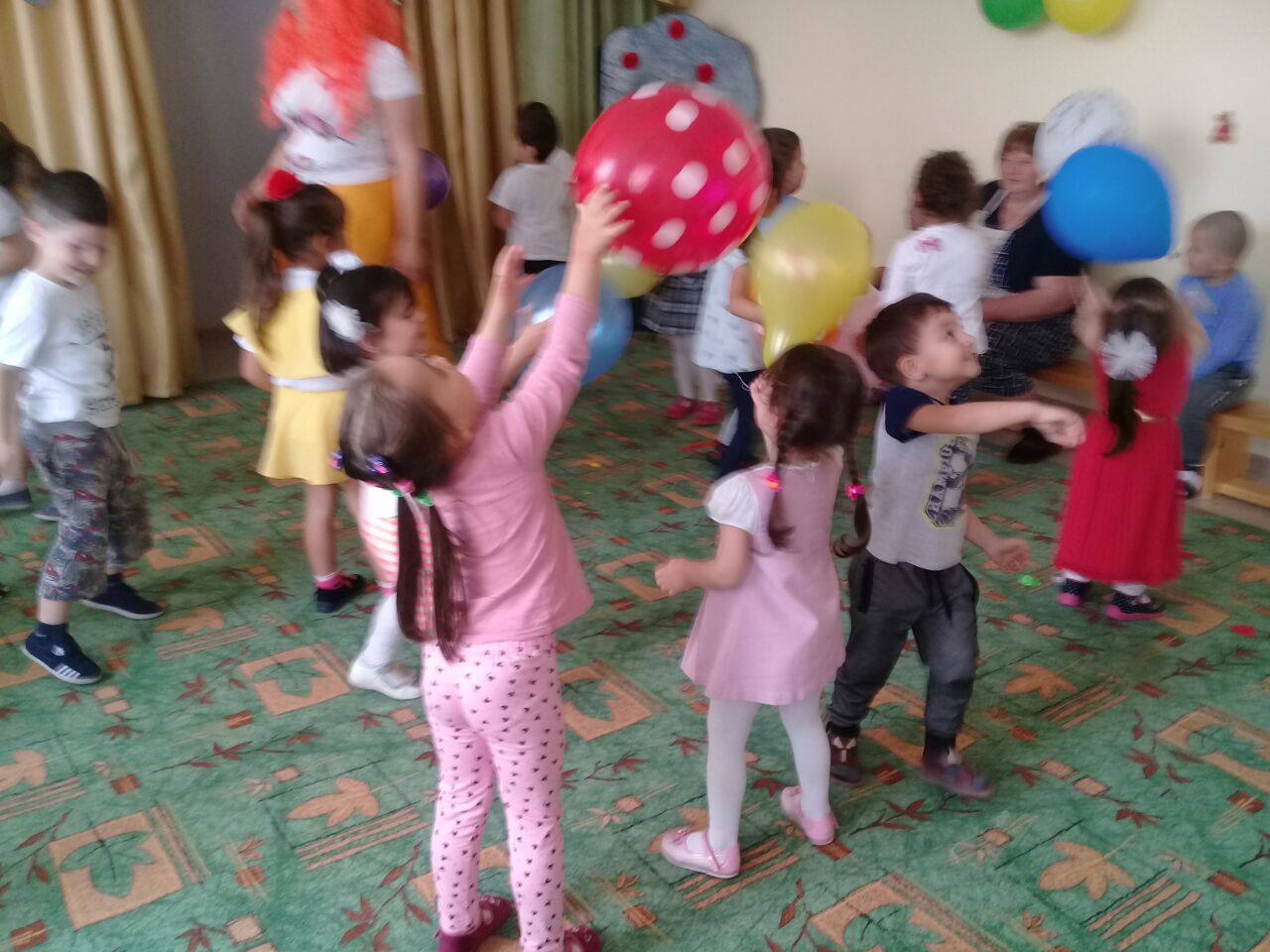 